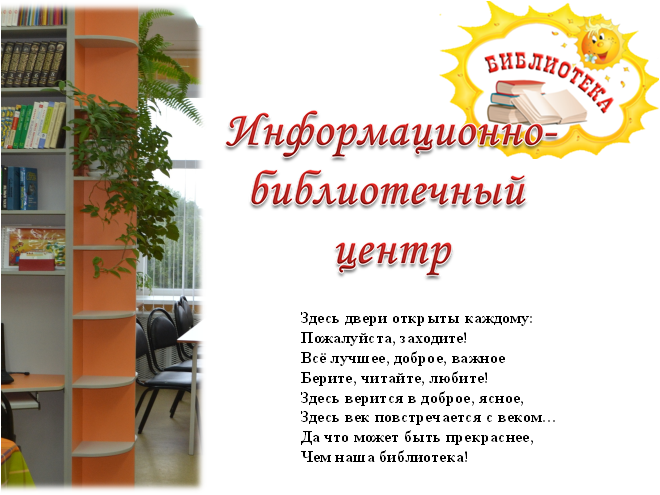 информационно-библиотечного центра МБОУ СОШ с. МаякПедагог-библиотекарь: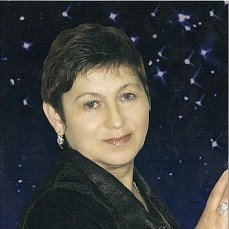 Инвентарная книга медиотеки МБОУ СОШ с. МаякПоложение ИБЦ МБОУ СОЩ С. МаякПравила пользования ИБЦ МБОУ с. МаякПроект ЛитРесПроект «Сто книг»Должностная инструкцияКонцепция развития ИБЦ МБОУ С.МаякзоныОбщий фонд библиотеки5853Основной фонд2983Фонд медиотеки227Учебный фонд2438Контрольные показатели за 2018 – 2019 учебный год:Читателей в том числе:203  1-4 кл845-8  кл.509-11 кл. 43Преподаватели, родители26Книговыдача1877Посещений2042